Polynomial and Rational Functions		 			PRACTICE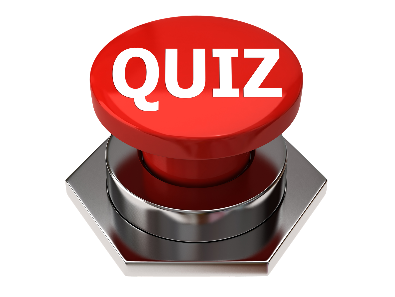 A2RCC U8D6 Quiz #2   		Prove the identity: Factor completely. Find the inverse of and state the domain of  Create the equation, in standard form, of a cubic whose x-intercepts are given by the set  and which passes through the point  Sketch the graph indicating the window which shows all turning points, x-intercepts, and y-intercept. 